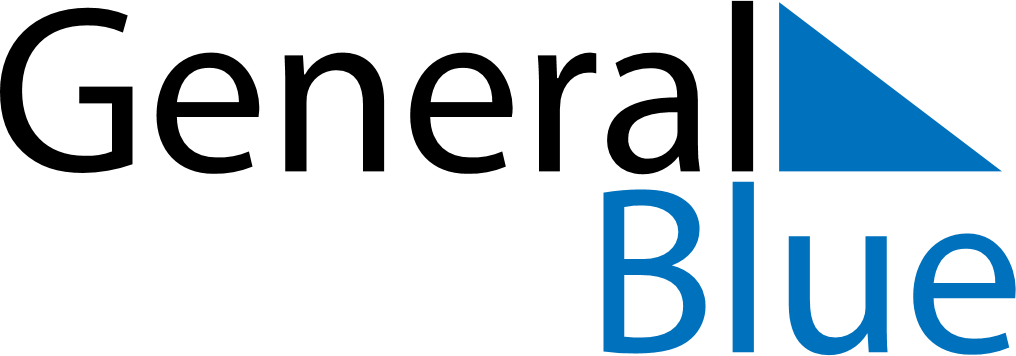 January 2024January 2024January 2024January 2024January 2024January 2024Richmond, Tasman, New ZealandRichmond, Tasman, New ZealandRichmond, Tasman, New ZealandRichmond, Tasman, New ZealandRichmond, Tasman, New ZealandRichmond, Tasman, New ZealandSunday Monday Tuesday Wednesday Thursday Friday Saturday 1 2 3 4 5 6 Sunrise: 5:57 AM Sunset: 9:03 PM Daylight: 15 hours and 6 minutes. Sunrise: 5:58 AM Sunset: 9:03 PM Daylight: 15 hours and 5 minutes. Sunrise: 5:58 AM Sunset: 9:03 PM Daylight: 15 hours and 4 minutes. Sunrise: 5:59 AM Sunset: 9:03 PM Daylight: 15 hours and 3 minutes. Sunrise: 6:00 AM Sunset: 9:03 PM Daylight: 15 hours and 3 minutes. Sunrise: 6:01 AM Sunset: 9:03 PM Daylight: 15 hours and 2 minutes. 7 8 9 10 11 12 13 Sunrise: 6:02 AM Sunset: 9:03 PM Daylight: 15 hours and 0 minutes. Sunrise: 6:03 AM Sunset: 9:03 PM Daylight: 14 hours and 59 minutes. Sunrise: 6:04 AM Sunset: 9:03 PM Daylight: 14 hours and 58 minutes. Sunrise: 6:05 AM Sunset: 9:03 PM Daylight: 14 hours and 57 minutes. Sunrise: 6:06 AM Sunset: 9:02 PM Daylight: 14 hours and 56 minutes. Sunrise: 6:07 AM Sunset: 9:02 PM Daylight: 14 hours and 54 minutes. Sunrise: 6:08 AM Sunset: 9:02 PM Daylight: 14 hours and 53 minutes. 14 15 16 17 18 19 20 Sunrise: 6:10 AM Sunset: 9:01 PM Daylight: 14 hours and 51 minutes. Sunrise: 6:11 AM Sunset: 9:01 PM Daylight: 14 hours and 50 minutes. Sunrise: 6:12 AM Sunset: 9:00 PM Daylight: 14 hours and 48 minutes. Sunrise: 6:13 AM Sunset: 9:00 PM Daylight: 14 hours and 46 minutes. Sunrise: 6:14 AM Sunset: 8:59 PM Daylight: 14 hours and 45 minutes. Sunrise: 6:15 AM Sunset: 8:59 PM Daylight: 14 hours and 43 minutes. Sunrise: 6:17 AM Sunset: 8:58 PM Daylight: 14 hours and 41 minutes. 21 22 23 24 25 26 27 Sunrise: 6:18 AM Sunset: 8:58 PM Daylight: 14 hours and 39 minutes. Sunrise: 6:19 AM Sunset: 8:57 PM Daylight: 14 hours and 38 minutes. Sunrise: 6:20 AM Sunset: 8:56 PM Daylight: 14 hours and 36 minutes. Sunrise: 6:22 AM Sunset: 8:56 PM Daylight: 14 hours and 34 minutes. Sunrise: 6:23 AM Sunset: 8:55 PM Daylight: 14 hours and 32 minutes. Sunrise: 6:24 AM Sunset: 8:54 PM Daylight: 14 hours and 30 minutes. Sunrise: 6:25 AM Sunset: 8:53 PM Daylight: 14 hours and 27 minutes. 28 29 30 31 Sunrise: 6:27 AM Sunset: 8:52 PM Daylight: 14 hours and 25 minutes. Sunrise: 6:28 AM Sunset: 8:52 PM Daylight: 14 hours and 23 minutes. Sunrise: 6:29 AM Sunset: 8:51 PM Daylight: 14 hours and 21 minutes. Sunrise: 6:30 AM Sunset: 8:50 PM Daylight: 14 hours and 19 minutes. 